.A – 32 countsA1: Brush Hitch Step, Sailor Step, Cross Back-Back, Cross Back ¼ Turn CrossA2: Strong Steps travelling fwd, Quick weave travelling right w/ ball step on endA3: Rock-Rock-Recover & Step ¼ Side, Sailor Step, Cross ShuffleA4: ¼ Camel Step x2, Rock-Recover Side Step, Step Touch x2, Rock & Cross &B – 32 countsB1: Cross ¼ Walk, Hip Bumps, ½ Turn Walk Walk, Side Step With Hip SwaysB2: Coaster Step, Hip Bumps Fwd, ¼ Step Touch x2, Weave w/ side touch & Look* You are just opening your body and head a ¼ Turn R, feet still @ 9 o’clockB3: Step Cross, ¾ Turn Stepping L-R, Quick Back L-R-L, Full Turn stepping R - LB4: Coaster Step, Walk Walk, Step Touch Step, Hitch-Step back L, Recover Ball StepC – 32 countsC1: Walk Walk, ¼ Rock & Cross, Full Turn Point, Cross Side PointC2: Side-Ball-Cross, ¼ - ½, Mambo with a half, Full Turn RightC3: ¼ Side Touch Step, Behind Side Cross, Step Touch Step, Behind Side CrossC4: ¼ Ball Step ½ Turn, Walk, Walk, Mambo Step, Coaster StepTag 1 – 16 countsT1S1: Brush Hitch Step, Step Hold, Chug 1/2 TurnT1S2: Chug ½ Turn, Kick-HookTag 2 – 16 countsT2S1: Rolling Vine L, Side Touch & Hold, & Touch & TouchT2S2: Rolling Vine R, Side Touch & Hold, & Touch, Touch CrossTag 2 you do 3 Times in a row, right after Tag 1. On the last Rolling Vine R and touches, instead of Cross Step you Touch R out to R count (&), Touch R beside L count (8) so you can go into B walking forward to 12 o’clock with the R foot.You finish with Tag 2, but after the very last C before you go into Tag 2..You have to do Brush Hitch Step on the R (1 & 2), Then Hold counts (3 4), Then start your rolling vine L.SEQUENCE:	A, B, C, A, B, C, Tag 1, Tag 2, Tag 2, Tag 2 with touch on end, B, C, Tag 2 to finishAS ALWAYS…….IT’S NOT THAT HARD…..JUST FASTContact: tennesseefan85@yahoo.comGet Out The Kitchen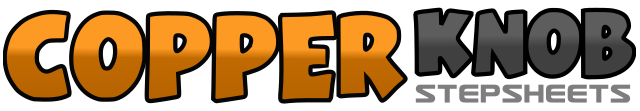 .......Count:96Wall:1Level:Phrased Advanced.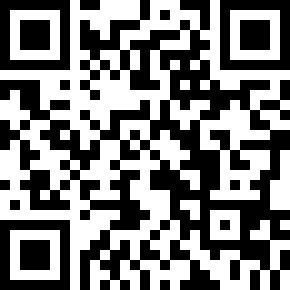 Choreographer:Joey Warren (USA) - June 2016Joey Warren (USA) - June 2016Joey Warren (USA) - June 2016Joey Warren (USA) - June 2016Joey Warren (USA) - June 2016.Music:Kitchen - Fleur EastKitchen - Fleur EastKitchen - Fleur EastKitchen - Fleur EastKitchen - Fleur East........1-&-2Brush R fwd, Hitch R knee up, Step R out to R3-&-4Step L behind R, Step R slightly out to R, Step L out/slightly fwd flicking R out to side5&6&Cross R over L, Step back/out on L, Step R back, Cross L over R7-&-8Step back/out on R, ¼ Turn L stepping L out to L, Cross R over L1234Step L out/fwd as your R heel is flicked up behind you, Step R out/fwd as L heel flicks up behind 	you, Step L out/fwd flicking R heel again, Step R out/fwd flicking L heel again5&6&Step L behind R, Step R out to R, Cross L over R, Step R out to R7-&-8Step L behind R, Ball step back on R, Step L fwd1 – 2Rock fwd on R, Rock back on L3-&-4Recover weight forward on R, Step L up beside R, ¼ Turn L stepping R out to R5-&-6Step L behind R, Step R slightly out to R, Step L out to L7-&-8Cross R over L, Step L out to L, Cross R over L1 – 2¼ Turn L Step L fwd as you pop R knee fwd, Step R fwd as you pop L knee fwd3-&-4Rock fwd on L, Recover back on R, Step L out to L5&6&Step R back/out to R, Touch L beside R, Step L back/out to L, Touch R beside L7&8&Rock R out to R, Bring L to R, Cross R over L, Step L out to L1 – 2Cross R over L, ¼ Turn L stepping L fwd3-&-4Touch R fwd bumping R hip fwd, Recover weight to L, Bump R hip fwd taking weight on R5-&-6½ Turn L stepping L fwd, Step R fwd, Step L fwd7 – 8Step R out to R as sway hips R, Sway hips L taking weight L1-&-2Step R back, Step L back beside R, Step R fwd3-&-4Touch L fwd as you bump L hip fwd, Recover weight to R, Bump L hip fwd taking weight on L5&6&¼ Turn R stepping R out to R, Touch L beside R, Step L out to L, Touch R beside L7&8&Step R out to R, Cross step L behind R, Step R to R as you open body ¼ R, Touch L next to R1 – 2Small step L out to L, Cross R over L3 – 4¼ Turn L stepping L fwd, ½ Turn L stepping R back5-&-6Step back on L, Step R back beside L, Step back on L7 – 8½ Turn R stepping R fwd, ½ Turn R stepping L back1-&-2Step back on R, Step L beside R, Step R fwd3 – 4Step L fwd, Step R fwd5&6&Step L out to L, Touch R beside L, Step R out to R, Slightly hitch L knee up7 – 8&Step back on L (opening body to L and lifting R leg across L), Step fwd on R, Ball Step L fwd1 – 2Walk fwd R, Walk fwd L3&4&¼ Turn L rocking R to R, Recover to L, Cross R over L, ¼ Turn R stepping back on L5-&-6¾ Turn R on ball of L, Step down on R, Point L out to L7-&-8Cross L over R, Step R out to R, Point L toe behind R1-&-2Step L out to L, Ball step R beside L, Cross L over R3 – 4¼ Turn L stepping back on R, ½ Turn L stepping fwd on L5-&-6Rock fwd on R, Recover back on L, ½ Turn R stepping R fwd7 – 8½ Turn R step back L, ½ Turn R step fwd R, (easy option is walk fwd L, walk fwd R)1-&-2¼ Turn R stepping L out to L, Touch R beside L, Step R out to R3-&-4Step L behind R, Step R out to R, Cross L over R5-&-6Step R out to R, Touch L next to R, Step L out to L7-&-8Step R behind L, Step L out to L, Cross R over L1-&-2¼ Turn L stepping L fwd, Ball step R fwd, Quick ½ Turn L stepping L fwd3 – 4Walk fwd R, Walk fwd L5-&-6Rock fwd on R, Recover back to L, Step R back slightly behind L7-&-8Step back on L, Step R beside L, Step L fwd1-&-2Brush R fwd, Hitch R knee up, Step R out to R3 – 4Small step out to L with L, Hold count 45678Chug ½ Turn to the L (L foot in place Chug/Scoot R foot around for ½ Turn)1234Continue with another ¼ Turn L with R Chug Step5-6-7Finish Full Turn Chug by continuing another ¼ L chugging the R (on count 7 you should be back 	at 12 o’clock and take full weight on count 7 on the R)& - 8Small low kick fwd with the L, Hook L over the R (in the air)1234¼ Turn L stepping L fwd, ½ Turn L stepping R back, ¼ Turn L stepping L to L, Cross R over L&5 – 6Small step out to L with L, Touch R toe beside L (R knee bent), Hold count 6&7&8Small step out to R with R, Touch L beside R, Small step out to L with L, Touch R beside L1234¼ Turn R stepping R fwd, ½ Turn R stepping L back, ¼ Turn R stepping R to R, Cross L over R&5 – 6Small step out to R with R, Touch L toe beside R (L knee bent), Hold count 6&7&8Small step out to L with L, Touch R beside L, Touch R toe out to R, Cross Step R over L